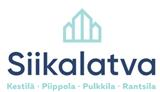 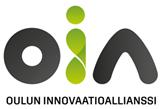 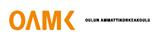 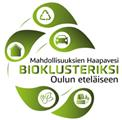 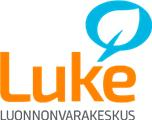 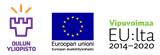 Energia- ja resurssiviisautta maaseudun kehittämiseenHaapaveden-Siikalatvan alueella järjestettävässä seminaarissa pureudutaan alueen ominaispiirteisiin sekä näiden mahdollistaman bio- ja kiertotalouden kehityskohteisiin.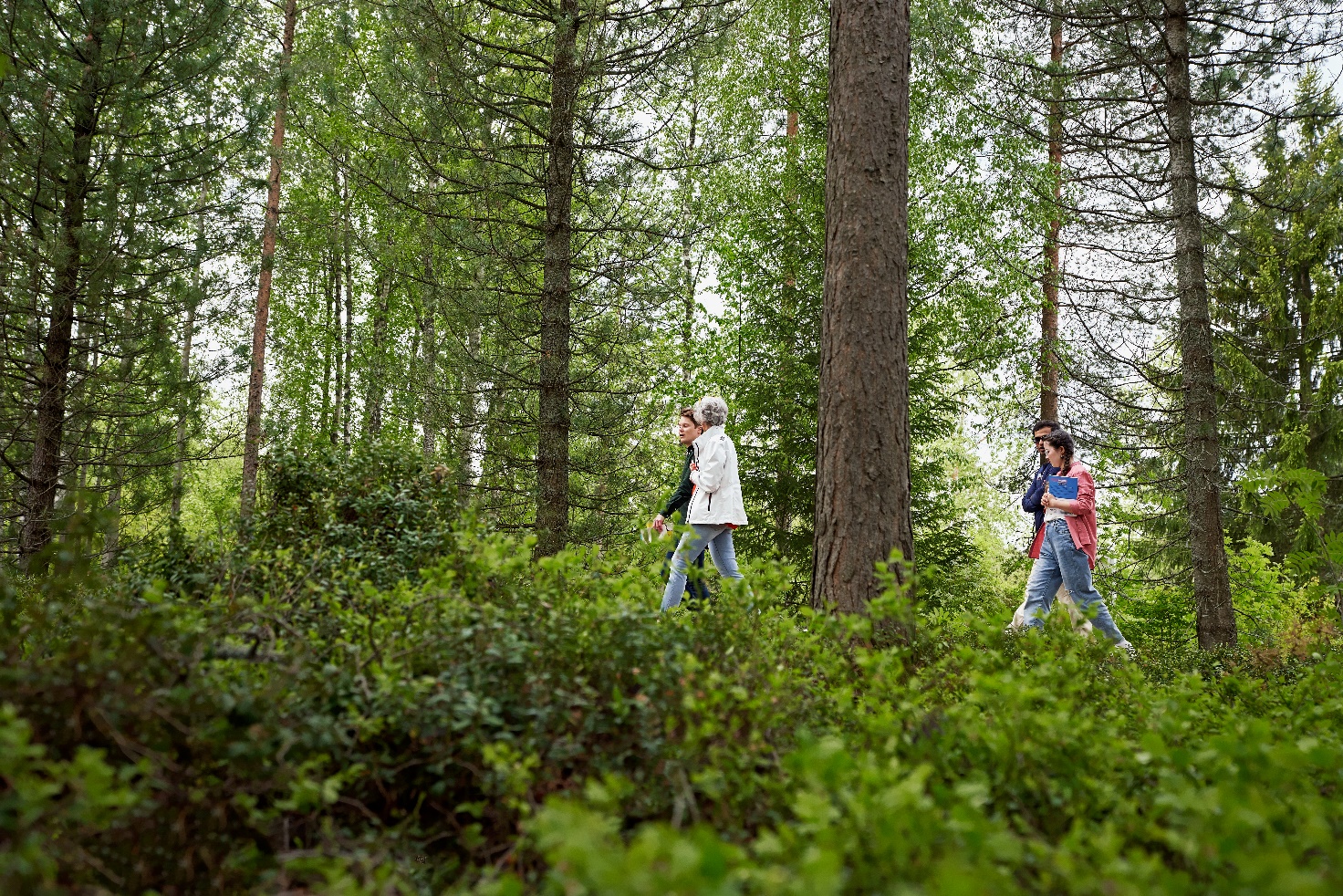 Tapahtuman tiedotAikaTorstai 13.10.2022 klo: 12.30–16.00PaikkaReijoWaara-sali (Vanhatie 45, 86600 Haapavesi). Tilaisuuteen on järjestetty myös Zoom-etäyhteys: https://oulu.zoom.us/j/68350953488 Tapahtuman järjestävät yhteistyössä Oulun yliopisto, Oulun ammattikorkeakoulu, Luonnonvarakeskus, sekä Haapaveden-Siikalatvan alueen bio- ja kiertotaloushankkeet.Sessioiden teemoina ovatMitä turpeen tilalle ja jatkokäyttö?Resurssiviisas rakentaminenKiertotalous ja omavaraisuus maataloudessaRekisteröidy tilaisuuteen täällä: https://tinyurl.com/haapaveden-seminaari Lämpimästi tervetuloa!Ohjelma12.30–13.00 Ilmoittautuminen ja kahvit (Haapaveden opisto, ReijoWaara-sali)13.00–13.25 AvauspuheenvuorotKaupunginjohtaja Kimmo Hinno, Haapaveden kaupunkiKansallinen näkökulma, puhuja vahvistetaan myöhemminBioklusterin kehittäminen Pohjois-Pohjanmaan alueellaProjektipäällikkö Anne Sormunen13.35–14.15 Teema 1: Mitä turpeen tilalle ja jatkokäyttö?Kanteleen Voiman kesken jäävien turvetuotantoalueiden jälkikäyttö ja NordFuelin biojalostamo teollisena klusteritoimijanaCEO Matti Asikainen, NordFuelTurvetuotantoalueiden ratkaisutTutkimusprofessori Anne Tolvanen, LukeTutkijoiden reflektioErityisasiantuntija Teemu Räihä ja tutkimusprofessori Katri Kärkkäinen, Luke14.15–14.35 Teema 2: Resurssiviisas rakentaminenKipsilevyjen kierrätysTuotantojohtaja Olli Santahuhta, Knauf OyMineraalivillan kierrätys ja jatkojalostusTeknologiajohtaja Ilari Hirvensalo, EcoUp Oyj14.35–14.55 Kahvitauko14.55–15.15 Tutkijoiden reflektio teemaan 2Resurssi- ja hiiliviisas rakentaminenVesa Pitsinki, Oamk15.15–15.55 Teema 3: Kiertotalous ja omavaraisuus maataloudessaMaatilojen paalimuovijätteen käsittely Haapaveden-Siikalatvan alueen tiloillaProjektityöntekijä Sonja PohjanvirtaMaaseudun energiaomavaraisuuden ja puhtaamman liikenteen kehittäminen biokaasutuotannollaToimitusjohtaja Pekka Vinkki, Demeca OyLannan hyödyntämisen tulevaisuus maatilojen kiertotaloudessaProfessori Mika Ruusunen, Oulun yliopistoTutkijoiden reflektio15.55–16.00 Päätössanat, Tutkimusjohtaja Pekka Tervonen16.00–17.30 Päivällinen ja verkostoituminen Lönninkartanossa